УКРАЇНА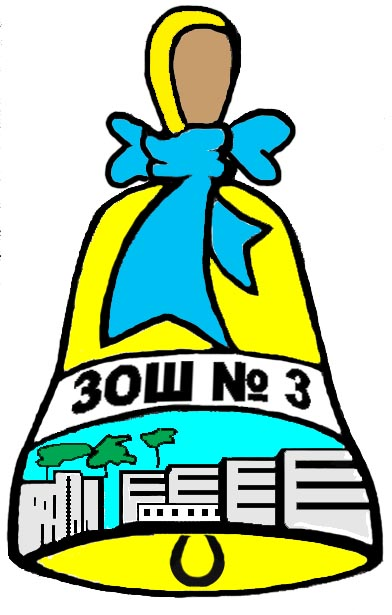 Славутицька міська рада Київської областіСлавутицька загальноосвітня школа І-ІІІ ступенів № 3===============================================пр-т Дружби Народів,1 м. Славутич, Київська область, 07101тел. 2-20-04, e-mail: shkolab3@gmail.comІдентифікаційний код № 25294155Н А К А З18.12.2020											    №161Про встановлення карантинута запровадження обмежувальнихпротиепідемічних заходів припоширенні гострої респіраторної хвороби COVID-19З метою запобігання поширенню на території міста Славутича гострої респіраторної хвороби СОVID-19, спричиненої коронавірусом SARS-CoV-2, відповідно до ст.30 Закону України «Про захист населення від інфекційних хвороб», постанови Кабінету Міністрів України від 09.12.2020 № 1236 «Про встановлення карантину та запровадження обмежувальних протиепідемічних заходів з метою запобігання поширенню на території України гострої респіраторної хвороби COVID-19, спричиненої коронавірусом SARS-CoV-2», на виконання розпорядження міського голови від 17.12.2020 №235 «Про встановлення карантину та запровадження обмежувальних протиепідемічних заходів з метою запобігання поширенню на території міста Славутича гострої респіраторної хвороби COVID-19, спричиненої коронавірусом SARS-CoV-2», наказу  департаменту освіти і науки Київської обласної державної адміністрації від 15.12.2020 №251 «Про продовження карантину та запровадження обмежувальних протиепідемічних заходів у закладах освіти Київської області», наказу управління освіти і науки від 18.12.2020 № 146 «Про встановлення карантину та запровадження обмежувальних протиепідемічних заходів при поширенні гострої респіраторної хвороби COVID-19»НАКАЗУЮ:Встановити з 19 грудня 2020 року до 28 лютого 2021 року в школі карантин.На період дії карантину заборонити:перебування в закладі без вдягнутих засобів індивідуального захисту, зокрема респіраторів або захисних масок, що закривають ніс та рот, у тому числі виготовлених самостійно; відвідування закладу здобувачами освіти у разі, коли на самоізоляції через контакт з особою з підтвердженим випадком COVID-19 перебуває більше 50% здобувачів освіти та персоналу закладу;проведення в закладі масових заходів (вистав, свят, концертів) за участю більше ніж однієї групи/класу дітей та за присутності глядачів (відвідувачів).У період з 8 січня 2021 року до 24 січня 2021 року додатково заборонити відвідування школи її здобувачами.Заступнику директора з навчально-виховної роботи Наталії Галузі, завідуючому господарством школи Валерію Дідовцю забезпечити дотримання в школі протиепідемічного законодавства та виконання протиепідемічних і санітарно-гігієнічних вимог, визначених у постановах Кабінету Міністрів України та Головного державного санітарного лікаря України.Вчителю математики Олені Дейнеко розмістити даний наказ на веб сайті школи.Контроль за виконанням даного наказу залишаю за собою.Директор школи                                                                        Геннадій Нашиба    Лист ознайомлення до наказу №161 від 18.12.2020 року:П.І.Б.ДатаПідписВ. ДідовецьО. ДейнекоН. Галуза